人力资源总监实务课程课程背景 “如果你还没有走向全球化，全球化正向你走来。” 21世纪的世界经济正在经历着巨大的变化，全球化已成为必然。在全球化的浪潮下，中国企业则面临着国内竞争国际化、国际竞争国内化的格局，在国内、国际两大市场中面临着来自世界500强的巨大竞争压力和挑战。尽管多数中国本土企业正在逐步采用人力资源管理最佳实践以配合业务不断增长的需求，但其一成不变且针对性不明确的人力资源管理模式已经影响了企业在全球商业环境中的竞争力。在压力和挑战面前，人力资源部门如何转型成为业务驱动力成为企业能否应对激烈市场竞争的关键。人力资源管理者不仅应担当着企业选、育、用、留人才的重任，更应该成为推动企业管理和业务迈向国际化的源头。    复旦大学管理学院秉承“国际视野，本土实践”的办学宗旨，充分整合学院全球资源，推出具有国际视野的人力资源总监实务课程，为中国企业人力资源管理水平尽快接轨国际培育一批理论与实务并重的人力资源总监。课程特色系统优化与专业内容并重的授课模式结合最新的人力资源体系，协助学员进行本公司系统的梳理及优化；课程内容专业全面，涵盖核心领域，在每个模块预留充分的课时保证理解的深化。理论与实践1+1的师资配置模式每个模块均由一位理论专家和一位世界500强中国公司HR总监（或同级）担纲主讲，理论与实务有机结合，深入剖析名企的人力资源管理之道。课堂与企业相组合的教学模式课堂之余，将安排多次深入世界500强的机会，与企业HR面对面深度交流探讨，观摩感悟世界级的人力资源管理体系在中国成功的本土化、实践性。学习与发展相促进的管理模式在学习的同时，为学员加入世界级的人力资源经理人组织（ASTD和SHRM）提供机会；同时搭建人力资源行业俱乐部、举办主题沙龙，促进学员与全球背景的人力资源管理精英共同探讨案例、交流经验、共享资源；提供最新知识在线，帮助学员时刻掌握该领域最前沿的热点。课程体系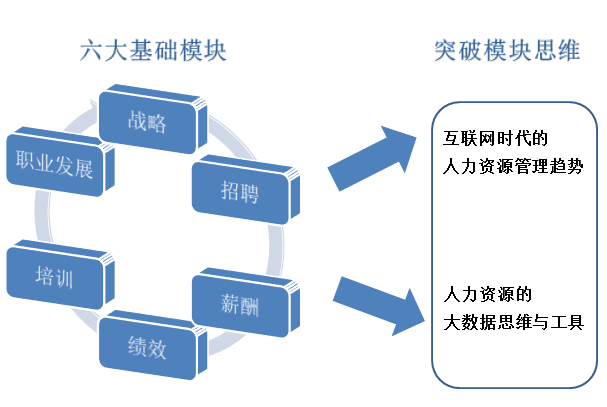 重新定位人力资源部门——从职能导向转向业务导向，突破职能模块的运作模式，提升人力资源的价值创造。	从混合模式向三支柱转型——将HR角色一分为三，显著提升HR效率和效能，像业务部门一样运作，首先满足内部需求，间接实现外部需求课程体系	 系统化的授课体系，在专业全面的基础上，深入有代表性的知名企业参观访问，推进理论与实务的结合，更在课堂之余，提供更为广阔的平台解疑答惑，促进成长。模块设置（注：以上实战案例可能会有所调整，具体以实际上课安排为准）世界500强参访深入知名企业HR管理现场，与跨国公司管理者面对面深度探讨人力资源管理相关话题，参访名企目录包括：IBM全球服务中心、阿克苏－诺贝尔企业大学、惠普商学院、百得电动工具、无锡欧瑞康纺织机械、杭州柏年光电标饰、上海地铁运营有限公司、上海中心大厦建设发展有限公司。HR管理沙龙参与复旦大学管理学院MBA项目主导的博思荟HR俱乐部，不定期就有关人力资源管理中的热点、难点问题，邀请资深专家主持沙龙分享；并在课余搭建线上及线下平台，结合课程授课内容，进行互动交流探讨。个人发展平台符合条件者可协助申请加入以下两个国际性专业协会：  美国培训与发展协会（ASTD）个人会员美国人力资源管理协会（SHRM）会员师资安排 本课程由复旦大学管理学院教授与实战型培训师联合担纲主讲，组成理论与实务相结合的师资阵容，部分师资如下：杨永康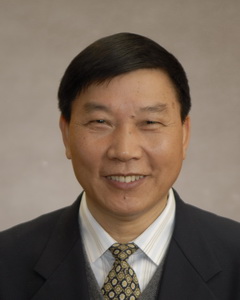 复旦大学管理学院企业管理系教授博士生导师复旦大学管理学院高级管理人员发展中心主任研究方向：人力资源管理、组织行为学、比较管理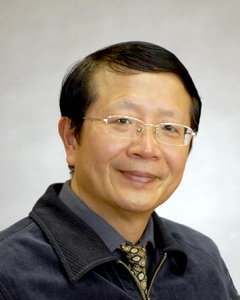 胡君辰复旦大学管理学院企业管理系
华盛顿大学（圣路易斯）管理学院合作教授，美国麻省理工学院斯隆管理学院、香港岭南大学商学院、挪威管理学院BI、香港科技大学恒隆组织行为学研究中心、香港城市大学管理系访问学者
研究方向:人力资源开发与管理、组织行为学等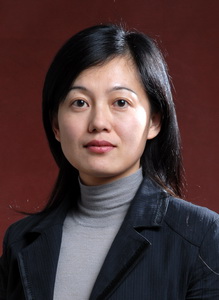 李绪红复旦大学管理学院企业管理系副教授 复旦大学企业管理博士，美国麻省理工学院斯隆管理学院访问学者研究方向：组织行为、领导与决策、人力资源规划与管理冉斌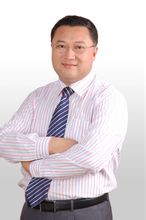 复旦大学、中山大学、浙江大学等高校的特聘教授。中国杰出的领导力训练专家和人力资源专家，曾在某上市公司任职副总裁两年以及在国内某咨询培训公司任职总经理七年，现从事管理咨询及培训工作。长期从事企业战略及人力资源管理的研究、培训及咨询工作，是国内人力资源管理方法论最早的实践专家之一。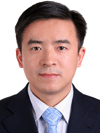 叶阿次复旦大学管理学博士，上海交通大学MBA。现任复星集团人力资源副总裁，曾任渣打银行(中国)有限公司人力资源营运总监、阿尔卡特朗讯中国区人力资源运营总监，有10多年的HR专业经验。高健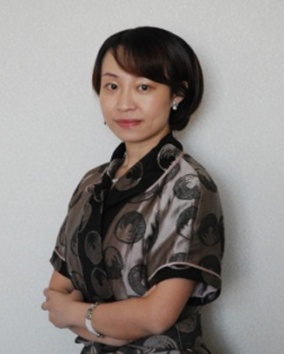 国际经理人联合会首席HR专家，曾于04-08年度连续荣获年度中国十大杰出咨询师，受邀赴世界顶尖商学院INSEAD（欧洲工商管理学院）任访问学者，被美国商业周刊评为亚洲有影响力杰出女性。陈晓玲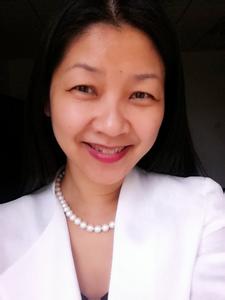 国家人力资源研究会CHRP项目培训师，中国人才交流协会和人事部全国人才流动中心人才测评师水平认证项目讲师，全国工商联特聘讲师，国资委管理创新成果评委。历任大型央企团委书记，产品总装线、党委组织部门负责人，人力资源经理，培训中心负责人。郑力子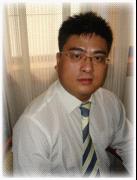 北京大学光华管理学院EMBA，“美国薪酬协会”会员。曾就职于多家著名管理咨询公司（包括国际五大会计师事务所之一的德勤咨询），熟悉中国企业和跨国公司的经营方式，在职位分析、职位评估、绩效管理和薪酬设计领域有着深刻的理解和丰富的咨询经验，并能在系统设计工具的使用上，在思考问题的逻辑性、框架性、哲理性上为学员提供帮助。陈恭华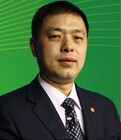 PCT项目核心研发者；拥有20年教育工作的丰富从业经验；曾任大学教师，大唐电信、东盛集团等多家大型企业培训总监；成功为500余家企业进行过专业培训，为20余家企业提供培训体系建设的咨询与辅导、为120余家企业培养了6000多名内部培训师、开发和辅导开发500余门企业内部课程。笪开源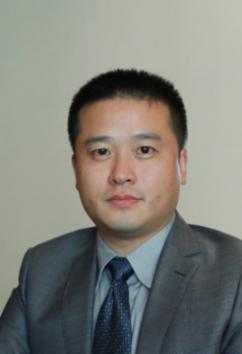 Southern Cross University MBA，人民大学特聘专家，培训经理人认证项目核心教研组成员，多个技能类课程的认证讲师。曾在包括巴斯夫、施耐德等企业任大中华区培训经理和企业大学全球课程经理等职，研究课题包括直线经理在职培训能力提升、企业大学专业课程体系、管理核心团队发展及继任计划等。颁发证书     学员完成全部课程学习，并提交结业论文，经考核合格，颁发复旦大学《国际化背景下的人力资源总监实务课程》结业证书。 学员见证     在复旦人力资源总监班的学习，感受到课程的专业与案例教学的魅力。跨国公司案例的深度剖析让我们认识到了本土企业与世界500强的巨大差距，而这个差距正是我们前行的动力，同时课程也提供了高水平的、支持我们前行的专业技能。本课程理论、前沿、实务并重！      ——江苏新民纺织科技股份有限公司　　人力资源经理     战略人力资源管理课程让我更加了解人力资源管理的价值，从战略高度审视和思考人力资源管理工作，对我做好人才规划及各专业职能工作的部署与协调起了积极的引导。                             ——浙商控股集团有限公司　 行政人事总监    生动精彩的案例分解以及思路剖析，疏通了长久不解的人力资源管理的境；学员尖锐地提问，讲师坦诚地回答，使我体验到了人力资源工作者的学无止境；实战的课程导向，让我们在实际工作中得到了切实可行的指南。                                                      ——奥理人才联合集团   总经理招生事项 1、招生对象： 工商企业人力资源总监和有志于在人力资源领域发展的经理等HR管理人员。 注：不招收党政机关领导干部、公务人员、国有企事业单位的高级管理人员。2、报名条件： 大专以上学历；5年以上工作经验及3年以上人力资源管理经验；所在企业年营业额5000万以上，员工人数200人以上。3、报名程序： 申请人向复旦大学管理学院高级管理人员发展中心提交以下材料：申请表（含个人简历和公司简介）、身份证及学历证明复印件、2寸证件照2张；复旦大学管理学院审核申请资料，结合业绩及报名顺序择优录取； 复旦大学管理学院寄发录取通知书； 申请人在收到通知书后，在规定的时间内缴纳学费，并办理入学相关手续，准备上课。课程学制：每月利用一个周末，集中学习3天，时长六个月，学制共18天。课程费用：43000元（含听课费、讲义费、课间午餐等），交通住宿费自理。联系方式：复旦大学管理学院报名咨询：400-061-6586人力资源总监实务课程报 名 申 请 表申请人请认真、完整填写本报名申请表，并将本表发邮件至13121135903@qq.com, 我们郑重承诺对您的个人信息严格保密。参加班次（请打）：     第 一 期  2017年4月开学     个人信息中 文 名：                            英 文 名：                        性   别：   男     女出生日期：                          （年/月/日）    国  籍：                                     最高学历：  本科    研究生     其  他                   专  业：                           毕业院校：                                            毕业时间：                        （年/月）联系地址：            省           市                                                            固定电话：                           传真：                           邮编：                     移动电话：                                 电子邮箱：                                            工作背景工作年限：从         至          共       年       管理经验：从          至          共        年公司名称：                                                         职   务：                      公司性质：  民营企业   外资企业    是否为上市公司：是  否  上市代码：_________________     公司注册资本：            万元       公司总资产：           万元      公司年销售额：          万元所在部门：                          公司员工总数：           人       下属员工人数：            人工作职能：综合管理 人力资源 市场营销  财务会计 生产运营 信息技术 其他，请注明：       公司所处行业：您是通过何种渠道了解到本课程信息？（可多选）报刊杂志：第一财经日报          董事会             21世纪经济报道     福布斯           投资者报              财  富             南 方 周 末         哈佛商业评论        其他，请注明                    网站宣传：新浪            搜狐             百度         □其他，请注明                       学院推广：复旦大学管理学院EDP网站           直邮课程资料          电子宣传邮件  复旦大学管理学院招生推广活动，请注明：活动时间                  ，地区                 推荐申请：朋友推荐，请注明：推荐人                                  ，联系电话                               本校培训事务负责人推荐，请注明：推荐人            部门             电话                 您的兴趣爱好（可多选）   高尔夫           网球           登山         棋牌          羽毛球    养生             旅行           文学         摄影          其他，请注明                请指定一位紧急联系人姓名：                （先生 女士）办公电话：                    移动电话：                 个人自述    以下问题有助于我们进一步了解您的学习目标和需求，请认真填写。请简要介绍贵公司目前情况。请简要分析贵公司或个人目前面临的挑战与机遇。请简述您参加本课程的目标或需求。申请人声明本人所提交的报名表内所列信息，均真实、完整；本人接受和认可复旦大学管理学院统一入学资格审核；如能获准入学，本人将遵守复旦大学校纪校规和本课程的各项管理规定。申请人签名：               日期：                模块设置课程安排课程内容人力资源体系的优化从职能模型向三支柱模型的转变推动人力资源部门转变为业务驱动力让BP深入业务部门：了解个性化需求打造和强化COE：利用工具和方法的实施给予支撑规范和共享SSC：共性需求的标准交付人力资源体系的优化信息化系统的建立：大数据思维与信息化工具HR管理决策与数据分析用数据说话有效呈现数据分析在HR管理决策中的具体应用如何基于HR的主要活动设计数据的收集互联网思维与人的管理 MOOC与企业人才培养人力资源体系的优化雇主品牌与员工体验品牌意识、品牌联系、觉察质量雇主品牌与企业文化雇主品牌的价值体现雇主品牌的实施、导入与强化提升多层次的员工体验人力资源业务合作伙伴推动业务组织发展与变革驱动深入业务组织，了解评价及组织变革从组织设计到人力资源规划组织设计的原则与程序制度流程方案的设计及实施管理幅度与管理层次设计界定、监控、实践整体及区域职能流程在专业领域对业务组织提供咨询人力资源业务合作伙伴业务战略下人力资源的管理及开发人力资源管理的价值 人力资源管理的战略功能组织战略与人力资源战略人力资源规划的执行与评估企业人力资源需求与供给预测任职资格体系构建与设计人力资源领域专家基于业务战略需求的人才选用最佳人才选用策略——岗位素质模型实用性胜任特征模型的构建与应用基于胜任素质模型的测评体系核心员工能力构建人才的甄选与引进策略如何建立有效的淘汰机制人力资源领域专家培训体系与企业大学建设结合企业内部人才需求制定培养机制满足业务需要的人才储备通过提供咨询和支持帮助执行业务战略员工学习与发展规划内部讲师队伍建设与管理如何开发公司内部品牌课程企业大学——战略实施的推进器学习型组织的创建人力资源领域专家职业生涯规划与员工发展职业认知-----职业生涯规划的基础了解自己-----职业生涯规划的前提经营自己-----职业生涯规划的实现企业如何设计职业发展通道员工发展与组织发展人力资源共享服务平台全方位绩效考核与管理提供日常和行政服务从整体和跨区域角度优化和监控现有流程维护基础设施和流程门户绩效管理面临的挑战KPI绩效考核制度的建立以平衡计分卡为基础的公司绩效指标建立绩效考核面谈程序绩效考核结果的有效运用人力资源共享服务平台薪酬体系设计企业薪酬福利的策略与计划薪酬福利管理的知识结构职位分级与薪酬调查不同序列岗位薪酬结构的比较激励体制--股票期权的设计人力资源共享服务平台员工关系与人力资源法律实务了解熟识相关劳动法规掌握分析评估基本工具有效规避纠纷降低人力资源法律风险案例模块渣打银行的人力资源战略             立邦（中国）的人才供应链建设海尔集团的全方位绩效管理      阿克苏－诺贝尔的企业大学建设       奥托立夫（中国）的职业发展体系     建设银行的人才发展规划渣打银行的人力资源战略             立邦（中国）的人才供应链建设海尔集团的全方位绩效管理      阿克苏－诺贝尔的企业大学建设       奥托立夫（中国）的职业发展体系     建设银行的人才发展规划